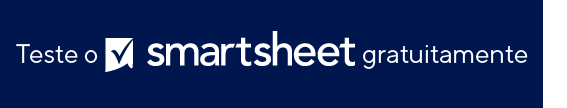 FORMULÁRIO DE ADMISSÃO DE CLIENTE DE MARKETINGNOME DA EMPRESANOME COMPLETO DO CLIENTEENDEREÇO DE E-MAILNÚMERO DE TELEFONE NÚMERO DE TELEFONE CARGORESPONSABILIDADES DO CARGOURL DO SITE DA EMPRESAURL DO SITE DA EMPRESAPLATAFORMAS DE MÍDIA SOCIALPLATAFORMAS DE MÍDIA SOCIALDESCRIÇÃO DA EMPRESADESCREVA OS PRINCIPAIS PRODUTOS E/OU SERVIÇOS DE SUA EMPRESA:DESCREVA OS PRINCIPAIS PRODUTOS E/OU SERVIÇOS DE SUA EMPRESA:DESCREVA OS PRINCIPAIS PRODUTOS E/OU SERVIÇOS DE SUA EMPRESA:INFORME AS METAS DE EMPRESA:SELECIONE A(S) SUA(S) FAIXA(S) ETÁRIA(S) PRINCIPAL(IS):SELECIONE A(S) SUA(S) FAIXA(S) ETÁRIA(S) PRINCIPAL(IS):SELECIONE A(S) SUA(S) FAIXA(S) ETÁRIA(S) PRINCIPAL(IS):QUAL PLATAFORMA HOSPEDA O SITE DA SUA EMPRESA?QUAL PLATAFORMA HOSPEDA O SITE DA SUA EMPRESA?QUAL PLATAFORMA HOSPEDA O SITE DA SUA EMPRESA?QUAIS PLATAFORMAS DE PUBLICIDADE SUA EMPRESA UTILIZA?QUAIS PLATAFORMAS DE PUBLICIDADE SUA EMPRESA UTILIZA?QUAIS PLATAFORMAS DE PUBLICIDADE SUA EMPRESA UTILIZA?QUAIS PLATAFORMAS DE PUBLICIDADE SUA EMPRESA UTILIZA?QUAIS PLATAFORMAS DE PUBLICIDADE SUA EMPRESA UTILIZA?QUAIS SÃO SEUS PRINCIPAIS CONCORRENTES?QUAL É SEU ORÇAMENTO MENSAL PARA PUBLICIDADE E MARKETING DIGITAL?QUAL É SEU ORÇAMENTO MENSAL PARA PUBLICIDADE E MARKETING DIGITAL?QUAL É SEU ORÇAMENTO MENSAL PARA PUBLICIDADE E MARKETING DIGITAL?QUAL É SEU ORÇAMENTO MENSAL PARA PUBLICIDADE E MARKETING DIGITAL?QUAL É SEU ORÇAMENTO MENSAL PARA PUBLICIDADE E MARKETING DIGITAL?US$ 0,00US$ 0,00US$ 0,00US$ 0,00US$ 0,00QUAIS PLATAFORMAS DE VENDA VOCÊ USA?SUA EMPRESA ESTÁ PERTO DE ALCANÇAR AS METAS ESTABELECIDAS?SUA EMPRESA ESTÁ PERTO DE ALCANÇAR AS METAS ESTABELECIDAS?SUA EMPRESA ESTÁ PERTO DE ALCANÇAR AS METAS ESTABELECIDAS?SUA EMPRESA ESTÁ PERTO DE ALCANÇAR AS METAS ESTABELECIDAS?QUAIS SÃO SUAS PRINCIPAIS METAS DE MARKETING?QUE SERVIÇOS VOCÊ ESTÁ PROCURANDO?QUE SERVIÇOS VOCÊ ESTÁ PROCURANDO?DATA DE INÍCIO DA METADATA DE INÍCIO DA METADATA DE INÍCIO DA METADATA DE INÍCIO DA METADATA DE INÍCIO DA METADD/MM/AADD/MM/AADD/MM/AADD/MM/AADATA DE CONCLUSÃO DA METADATA DE CONCLUSÃO DA METADATA DE CONCLUSÃO DA METADATA DE CONCLUSÃO DA METADD/MM/AADD/MM/AADD/MM/AADD/MM/AAORÇAMENTO ESTIMADO PARA ESTE PROJETOORÇAMENTO ESTIMADO PARA ESTE PROJETOUS$ 0,00US$ 0,00US$ 0,00US$ 0,00REQUISITOS OU COMENTÁRIOS ADICIONAISAVISO DE ISENÇÃO DE RESPONSABILIDADEQualquer artigo, modelo ou informação fornecidos pela Smartsheet no site são apenas para referência. Embora nos esforcemos para manter as informações atualizadas e corretas, não fornecemos garantia de qualquer natureza, seja explícita ou implícita, a respeito da integridade, precisão, confiabilidade, adequação ou disponibilidade do site ou das informações, artigos, modelos ou gráficos contidos no site. Portanto, toda confiança que você depositar nessas informações será estritamente por sua própria conta e risco.